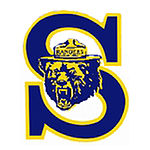 Spencerport High SchoolStudent Parking Terms and ConditionsPlease read the following terms and procedures.  When registering, you will be asked to sign the Student Parking Application stating that you are in receipt of and understand the following terms and procedures.Obey All Signs and Road Rules – All New York State Vehicle and Traffic Laws must be followed at all times. Reckless driving behavior will result in permanent loss of parking privileges.Transporting Student(s) Off Campus – Only students having PEP passes may be transported off campus during the school day. It is the driver’s responsibility to assure that all occupants are appropriately authorized with PEP or have administrative approval.  Failure to do so will result in the loss of driving privileges. In the event of a school emergency, no student is allowed to transport other students off school property.Parking – You have been assigned to the junior/senior lot. Your vehicle should not be in a staff lot, bus loop, drop-off loop, visitor/reserved spot or anywhere other than your assigned lot during the school day. You will be able to park in any lot after 2:50 p.m. on school days.Senior drivers are assigned to the junior/senior lot and will park in the spaces closest to the bus loop. Junior drivers are assigned to the junior/senior lot and will park in the spaces closest to the tennis courts. Using another vehicle – If you will need to drive a vehicle other than the one(s) you have registered, you need to follow these steps:  If you know about changing cars ahead of time, bring a copy of the vehicle registration to your Assistant Principal’s office and the vehicle will be added to your parking record.If a last minute need arises and you need to drive another vehicle, park it and bring the registration to your Assistant Principal’s office immediately upon entering the building. The temporary vehicle MUST be registered to a family member.At no time should you allow another student to use your hang tag or allow another student to drive your car without prior parental and administrative approval.Towing – The Spencerport Central School District has developed a policy for towing cars parked illegally.  This policy is in place to ensure a safe campus for all students, staff, and community members.  Any student who parks illegally or without the permission of administration (through the parking application process) runs the risk of having his/her car towed at the family’s expense.  The expense for towing can exceed one hundred dollars.  The towing policy will be reviewed during class meetings in September by your Assistant Principal.  If you have any questions regarding the towing policy, please see your class level Assistant Principal for clarification.